Ханты-Мансийский автономный округ - Югра(Тюменская область)АДМИНИСТРАЦИЯ Нижневартовского районаУПРАВЛЕНИЕ ОБРАЗОВАНИЯ И МОЛОДЕЖНОЙ ПОЛИТИКИМУНИЦИПАЛЬНОЕ БЮДЖЕТНОЕДОШКОЛЬНОЕ ОБРАЗОВАТЕЛЬНОЕ УЧРЕЖДЕНИЕ«ВАХОВСКИЙ ДЕТСКИЙ САД  «ЛЕСНАЯ СКАЗКА»ул. Таёжная , 18, с.п. Ваховск,  Нижневартовский район, Ханты-Мансийский автономный округ – Югра(Тюменская область), 628656Тел./факс: (3466) 28-80-97, dsvah1988@mail.ruПРИКАЗ04.03.2019   № 53О подготовке и проведении  развлечения « Русская широкая масленица»На основании годового плана работы МБДОУ «Ваховский детский сад «Лесная сказка» на 2018-2019 учебный год, с целью  сохранения и укрепления здоровья воспитанников, сохранения народных традиций, культуры и обычаев.    ПРИКАЗЫВАЮ:1. Провести  развлечение « Русская широкая масленица» в группах детского сада  от 4 до 7 лет 11.03.2019 годаОтветственный: руководитель физического воспитания Гончар Л.А.2.  Руководителю физического  воспитания Гончар Л.А.        - подготовить сценарий   развлечения « Русская широкая масленица»   в срок до   07.03.2019 г.3. Контроль за исполнением приказа оставляю за собой.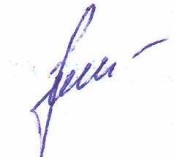 Заведующий                                                                            В.К.БусыгинаМуниципальное бюджетное дошкольное образовательное учреждение «Ваховский детский сад «Лесная сказка»Сценарий спортивного развлечения для дошкольников от 4 до 7 лет и родителейРусская широкая масленицаСоставила руководитель физического воспитания: Гончар Л.А. Март 2019г.Цель:Приобщить дошкольников к русским народным праздникам через различные виды деятельности.Задачи:1. Познакомить с народным обрядовым праздником Масленицы, ее значением, символами, традициями;2.Обогащать  словарь детей через народный фольклор: загадки, пословицы, песни.3.Совершенствовать двигательные возможности и развивать физические качества: быстроту, ловкость, точность, меткость, координационные способности.4. Воспитывать интерес и  уважение к традиционным основам народного характера.Пособия:  4 метелки,  костюмы  скоморохов, масленицы, весны, платок, две маски козы карусель из лент, блины, музыкальный центр, чучело масленицы.Предварительная работа: совместно с родителями разучивание ролей, стихов, хороводов, игр, изготовление чучела масленицы, беседы и чтение литературы детям о значении и смысле народного праздника масленицы, рассматривание картинок через интернет ресурсы.Ход праздника:(родитель)1 скоморох:Всех, всех, всех мы созываемНынче праздник начинаем!Масленицу встречаемЗиму провожаем!Весну закликаемГостей приглашаем! (родитель) 2 скоморох:Проходите все без стеснения!Предъявите хорошее настроение!Милости просим, билетов не спросим!(Скоморох просит  всех предъявить хорошее настроение – посмеяться)1 скоморох:Эй, веселей, собирайся народ!К нам масленица в гости идет!Спешите скорее, спешите,Веселье и радость с собой захватите!2 скоморох:Ой, как много здесь ребят!Познакомиться я рад.Ну-ка дружно, ну-ка в разНазови себя сейчас!Да погромче, пошумней, чтобы знал я всех детей!(Дети  хором  все  кричат каждый свое имя) Скоморох1 Здесь Иваны и Марьяны, Коли, Саши и АндрюшиИ кого здесь только нет, вот веселый будет смех.Веселиться я люблю ну и вас всех научу.Будем веники бросать весну с масленицей зазывать.Состязание : 
«Бросание метелок» дети строятся в колонну по 4 и первые бросают метлы на расстояние.Посмотрите, посмотрите!Да головушку-то повернитеМасленица на пути!Просим в гости – заходи!Входит Масленица (родитель)с чучелом в руках и под музыку ведет детей играть.Масленица:Я масленица краснощекаяВстречайте меня громко хлопая!С блинами, играми и пением,Да с хорошим настроением!Принесла я вам игру называется «Масленицу поддержу»Буду вас я догонять. Кого догоню, тот масленицу ,будет держит.Проводится игра1 скоморох: (кланяется)С добром и миром тебя встречаем!С милостью привечаем!Масленица:Как встречаете, так и примечаете!Вот какое чучело справилиДа со мной отправилиАй -да зимушка-зима,Зима славная была,Но пришла пора проститьсяДа с весною подружиться!Идет весна ясная, идет весна краснаяС радостью весельем,Звонким птичьим пением!Скоморохи:В хоровод скорей вставайтеВеселиться начинайте!Игра «Хоровод с платком»Дети встают вкруг, держась за руки.  Водят хоровод. Масленица - в центре круга, произносит слова:Я кружусь, кружусь, кружусь.Перед кем остановлюсьТе по кругу побегутИ платок с плеч заберут Все останавливаются, и масленица встает напротив 2 детей, указывая платком на них. Они встают спиной друг к другу и по сигналу бегут один круг. Тот, кто прибежит первым и возьмет платок из рук масленицы - победитель.Масленица:Что ж пора весну позвать, чтобы праздник продолжатьДети 1 раз произносят закличку:Приди весна, приди весна! Будет всем нам не до сна!С радостью скорей приди! Всех нас хлебом накорми!Игра повторяется.Дети 2 раз произносят закличку:Приди весна, приди весна! Будет всем нам не до сна!С урожаем ждем богатым, да с добром ко всем ребятам!Входит Весна – под музыкуВесна:Здравствуйте мои друзья! Рада встрече с вами я.В хоровод вставайте, Весну потешайте! Хоровод Весна, весна красная, приди весна с радостью,С великой милостью, с корнем глубоким,С дождями сильными, с хлебами обильнымиВесна (родитель): Слушайте ребятки веселую загадку!Рогатый, бородатыйСпешит играть к ребятамОн носит шубу налегкеИ говорит ребятам «Бе-е-ее!»Кто же это? – отвечайтеИ ответ скорей мне дайте! (козлик)А теперь в кружок вставайте и со мною весело играйте!Дети старшей и средней группы становятся в круг.Подвижная Игра с козликомВесна выбирает козлика, одевает ему маску. Он встает в центр круга.Дети идут по кругу и поют:Идет козлик по лесу, по лесуНайдет козу принцессу, принцессу, (козлик выбирает девочку, ей одевают маску козы)Давай коза попрыгаем, попрыгаем,И ножками подрыгаем, подрыгаем,Да хвостиком помашем, помашем, (приседают, выполняя повороты корпусом вправо-влево)И весело попляшем, попляшем! (кружатся на месте)Выбегает Коза: Я коза-дереза всем выколю глаза! Пугает детей, дети разбегаютсяВесна зовет детей опять в хоровод. Игра повторяется. После игры дети возвращаются на места.2 скоморох выносит карусель. Играют сначала дети старших групп, потом младших.2 скоморох Кого на масляной неделе не катали на карусели?Выходите детвора покататься нам пора.Подвижная игра «Карусель»Еле, еле, еле еле закружились карусели,А потом , потом, потом, все бегом, бегом, бегом.Тише, тише, не спешите, карусель остановите.Раз, два, раз, два вот и кончилась играМасленица: Вы давно блинов не ели? Дети: «да!»Вы блиночков захотели? Дети: «да!»Весна:Да как же без блинков румяныхИ горячих долгожданных,Угощение на славу,А ребятам на забавуХоровод «Ой блины» дети подготовительной и старшей групп.Как на масляной неделе нам блинов напечь успели!С пылу с жару из печи – все румяны - горячи!Масленица угощай! Всем блиночки подавай!С пылу с жару разбирайте, похвалить не забывайте!Масленица:Всех блинами угощу, никого не пропущу! Раздает блины.Помощники на группах раздают детям своей группы блины.Масленица: Рада была веселиться, а теперь пора проститься!Дети: прощай, прощай масленица!!Масленица под музыку уходит. Дети с воспитателями и помощниками уходят.Литература:1. В.Я. Лысова, Т.С.Яковлева, Спортивные праздники и развлечения  дошкольников , М, 2010.2. Е.А. Бабенкова, Т.М. Параничева, Подвижные игры на свежем воздухе, М, 2012.